Polar Bears in Alaska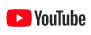 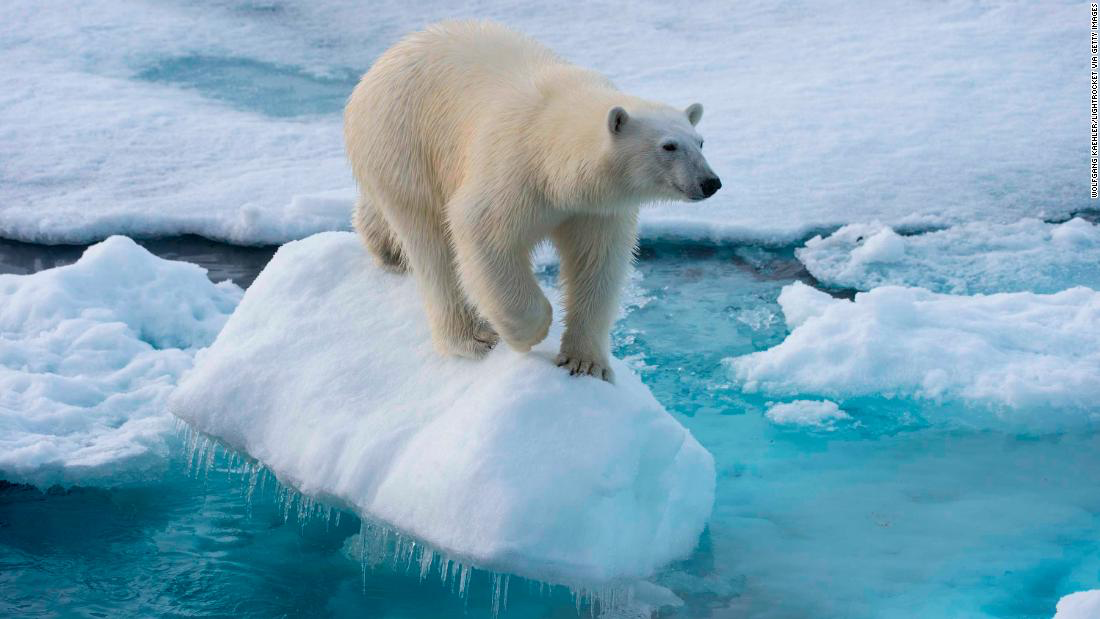 https://www.youtube.com/watch?time_continue=486&v=8eLjlGxHxlMHow many polar bears are roaming in the wild on the planet? 0:17What part of the planet is the journalist going to fly over so she can see polar bears and interview people? 0:42What is the name of the island that the journalist will be flying to? 0:44What Alaskan mountain range was shown at 1:14?Yes or No    Did the reporter see any polar bears from the plane?What is the name of the village on the island that the reporter and her team visited? 2:19What is the population of that village? 2:24The first polar bears that the reporter and her team see from the ground, are…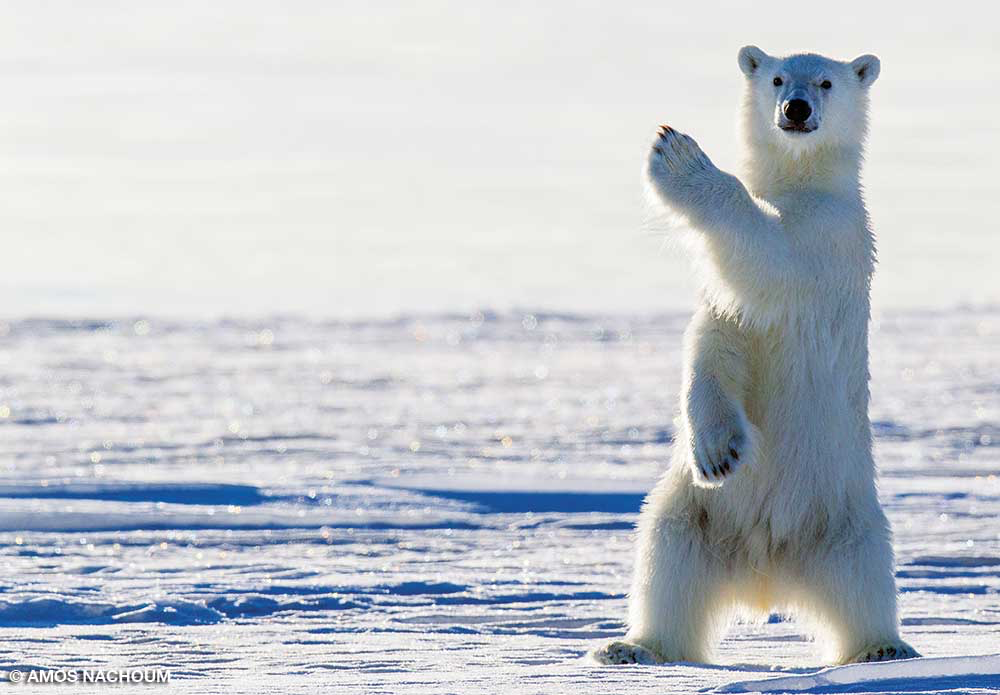 WalkingFlyingSwimmingClimbing treesWhat animal do you think the polar bear killed at minute 3:25?What ocean are the polar bears found at? 3:26Where do the polar bears hunt and get the seals (according to the skipper of the boat)? 4:00Remember: A decade is 10 yearsAccording to the information at 4:25, sea ice has been subtracted by ______ in a decade.What organization researched and found out that data?Why did the men shoot the bear at 4:34?PAUSE the video at 5:20. How many small teeth are there between the lower two large teeth?Pause the video at 7:05. Which of the following thoughts do you think the polar bear is thinking?“I wonder if this human wants to play with me?”“I like the picture on this human’s hat.”“How can I catch, kill, and eat this large seal?”“ Where are the car keys?”What do the villagers call the area where they leave the whale bones from all the whales that they have caught and taken meat from? 7:30Mr. Malloy weighs 220 pounds. How much does can a male polar bear weigh? 8:29Mr. Malloy is 5 feet, 10 inches tall. How tall can a make polar bear be? 8:34How fast can a polar bear run? 8:39Polar bears’ jaws put 1,200 pounds of force per square _________. 8:44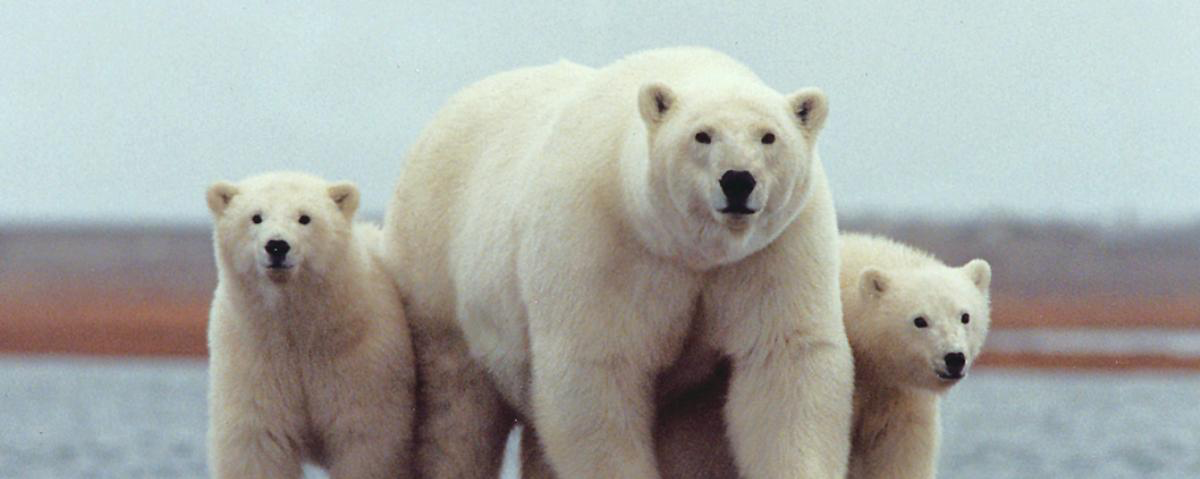 